PöytäkirjaKonstruktion sääntömääräinen vaalikokous 2022 Aika: 1.12.2022 klo 18.00
 Paikka: Metsätalo1. Kokouksen avaaminen Avataan kokous 18.212. Laillisuuden ja päätösvaltaisuuden toteaminen Paikalla:Henna VättöJoonas JuvaniEmilia WelshEveliina JussilaJulia AroVenla JusslinTopi RiihimäkiPilvi BlomStella Sjögrennoora tirkkonenAliisa KankaanpääIlona OjalaInka SarikkaSaara KorhonenSilja MoisioIda Maria LahtiKoskinen KaisaRoosa-maria lauriSiiri aurora hurmeElla-maria vehkakoskiOtto karpoffRosanna pulkkinenAnton lagrilliereEveliina väkeväinenMelander miljaLaila FlinkmanTeresa KuhtaEleonora Hautamäki3. Esityslistan hyväksyminen kokouksen työjärjestykseksi Ehdotetaan kokouspaikan muuttamista esityslistasta poiketen. Hyväksytään esitys. Ehdotetaan että äänestetään varajäseniä erikseen, ja lisätään uusi kohta varajäsenten äänestykselle. Hyväksytään esitys.4. Puheenjohtajan valitseminen kokoukselle Valitaan kokoukselle puheenjohtaja, Joonas Juvani.5. Sihteerin valitseminen kokoukselle Valitaan sihteeri kokoukselle, Henna Vättö.6. Kahden ääntenlaskijan ja kahden pöytäkirjantarkastajan valitseminen kokoukselle Ehdotetaan äänten laskijaksi Otto Karpoff, Eveliina Jussila. Valitaan ehdotetut henkilöt.Ehdotetaan Rosanna Pulkkinen ja Julia Aro pöytäkirjan tarkastajaksi. Valitaan ehdotetut henkilöt.7. Valitaan yhdistykselle puheenjohtaja Ei ennakkoilmoittautumisia.Ehdotetaan Emilia Welsh. Käytettävissä. Järjestön puheenjohtajaksi valitaan Emilia Welsh. Ehdokas esittäytyy. 8. Valitaan yhdistykselle varapuheenjohtaja Ei ennakkoilmoittautuneita. Ehdotettu Aliisa Kankaanpäätä. Käytettävissä.Ehdotetaan Eleonora Hautamäki. Käytettävissä. Ehdokkaat Aliisa Kankaanpää ja Eleonora Hautamäki esittäytyy.Lähetetään äänestystä varten lomake sähköposteihin.Valitaan äänestyksen perusteella yhdistyksen varapuheenjohtajaksi 2023 Eleonora Hautamäki äänin 23-3. 9. Valitaan yhdistykselle sihteeri Rosanna Pulkkinen poistui klo 18:46. Rosanna Pulkkinen saapui takaisin 18:47.Ehdotetaan Teresa Kuhta, käytettävissä.Valitaan yhdistykselle sihteeri, Teresa Kuhta.10. Valitaan yhdistykselle taloudenhoitaja Ennakkoilmoittautunut, Tomi Päivänsäde, on jättänyt itsestään esittelyn. Luetaan esittely kokouksessa ääneen. Ei muita ehdolle asettuneita. Valitaan yhdistykselle taloudenhoitaja, Tomi Päivänsäde.11. Valitaan yhdistykselle 3–8 varsinaista hallituksen jäsentäValitaan yhdistykselle 3-8 varsinaista hallituksen jäsentä. Yksi ennakkoilmoittautuminen, Elise Tenhonen.Ehdolle asettautuu: Aliisa Kankaanpää, Saara Korhonen, Iida Lahti, Silja Moisio, Siiri Hurme, Milja Melander, Ilona Ojala.Ehdokkaat esittäytyy. Ennakkoilmoittautumisen esittely luetaan kokouksessa.12. Valitaan yhdistykselle 0-4 varajäsentä.Ehdolle: Laila Flinkman, Kaisa Koskinen.Valitaan yhdistyksen varajäseniksi Laila Flinkman ja Kaisa Koskinen.12. Valitaan yhdistykselle kaksi toiminnantarkastajaa ja näille varatoimijat vuodelle 2023Ehdotetaan toiminnantarkastajiksi Julia Aro ja Joonas Juvani. Ehdotetaan varatoimijaksi Venla Jusslin ja Henna Vättö.13. Valitaan Diskurssi-lehdelle päätoimittaja Kerrotaan Diskurssin päätoimittajan pestistä ja Diskurssin toiminnasta.Valitaan päätoimittaja myöhemmin.14. Muut esille tulevat asiat- Mainostetaan vujuvastaavan pestistä. Vujuvastaava ollut aiemmin varapuheenjohtaja, mutta ehdotetaan tulevalle hallitukselle erillisen vujuvastaavan etsimistä.- Hallituksen 2023 perehdytys LA 21.1. 
 15. Kokouksen päättäminen Päätetään kokous 19:21.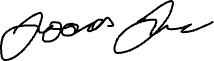 Puheenjohtaja, Joonas JuvaniSihteeri, Henna VättöPöytäkirjantarkastaja, Rosanna Pulkkinen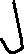 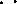 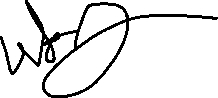 Pöytäkirjantarkastaja, Julia Aro